Transcription details: 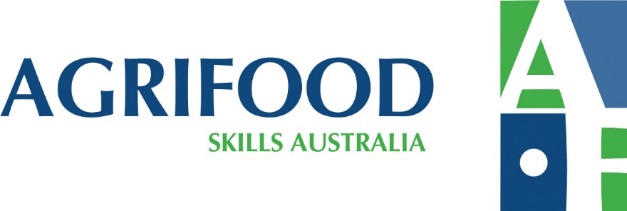 
Transcription results:0:00	(calm music)0:10	Hi, I'm Trevor Weatherhead and I'm executive director0:12	for the Australian Honey Bee Industry Council.0:14	Today we're at Beryl's farm which is0:16	on the Cunningham Highway between Brisbane and Warwick.0:19	(calm music)0:21	There's about three or four different varieties0:23	of pumpkins here, this is the Potkins,0:25	and they're ones that need pollination so they have0:26	a Jarrahdale beside them.0:28	(calm music)0:31	It's estimated that in Australia between $4-6 billion worth0:35	of crops rely on honey bees for pollination0:37	and that translates roughly into about one in three0:40	mouthfuls of food that we eat relies on honey bees0:43	for pollination.0:44	(calm music)0:46	Because the foods that we eat usually originate from Europe,0:49	we need a European honey bee to be able to pollinate0:51	these particular plants.0:53	With these pumpkins behind us, no bees, no pumpkins.0:55	(calm music)0:57	The European honey bee was first introduced0:59	into Australia in 1810 when the Reverend Samuel Marsden1:03	brought some in from Rio de Janeiro.1:04	He put them in the governor's garden in Parramatta,1:07	but they did not survive.1:09	In 1822 a gentleman called Captain Wallace1:11	brought some in on the Isabella, brought them to Sydney,1:14	got them quite successfully established there,1:16	they were sold at auction, and they were the first1:18	successful introduction of honey bees here to Australia.1:21	(calm music)1:23	We have over 12,000 beekeepers registered in Australia1:26	and they own just over half a million beehives.1:29	Some of them are social bees, like Tetragonula,1:32	they used to be called Trigonas,1:33	they live in a nest like our European honey bees.1:36	The other ones are solitary or semi-social,1:39	a lot of them just live by themselves and you'll see them1:41	as single bees flying around.1:44	Within a beehive we have three types of bees.1:47	You have one queen bee, we have a few drones,1:50	and the worker bees, they're the ones that make up1:52	the vast majority.1:54	In spring, summer when we have a very populous hive1:57	we can have between 50 and 60,000 bees within that one hive.2:02	From egg to hatching out is 21 days for a worker,2:05	for a queen bee it's only 16 days,2:08	for a drone bee it's longer, it's 24 days.2:10	(calm music)2:12	Inside the hives we have with our managed colonies2:15	we have what we call frames,2:17	so the queen is confined to that bottom box2:19	where she lays her eggs and the young bees are produced.2:22	The top boxes are where the honey is produced.2:26	The worker bee is the one that goes out and collects2:27	the nectar and collects the pollen.2:30	The nectar is collected into a honey sac in his body2:32	and brought back to the hive.2:34	The pollen is the male part of the flower and they collect2:37	the pollen off that and bring that back as well,2:39	and some of the pollen on their body rubs off2:41	onto the female flower and pollinates that flower.2:46	But when you think the bees can come back from2:48	finding a source of nectar, some flowers and a tree,2:51	they do a little dance to tell the other bees2:53	how far away it is and in what direction it is.2:55	The bees bring it back, put it into the cells,2:59	it has a very high moisture content,3:01	I set up a fanning system within the hive3:03	to concentrate that nectar there into honey,3:06	and reduce the moisture in that particular honey,3:09	and then they cap it over with beeswax.3:11	And so that's what we call our honeycomb.3:14	The beeswax capping is removed,3:16	those frames are spun around,3:17	the honey flicks out onto the side of the container,3:20	and all you do then is strain it, put it into a container,3:22	and it's ready to eat.3:24	(calm music)3:28	Throughout the world, there is a mite that attacks the bees3:31	called varroa mite.3:33	We do not have that in Australia.3:35	We're the last major beekeeping country in the world3:38	to not have the varroa mite,3:39	and it's the viruses that get into the bees,3:42	and they then will kill the bees.3:45	The main thing is our quarantine procedures,3:47	so if you can keep the mite levels down,3:50	you keep the viruses down and therefore you'll have3:52	your bees surviving.3:54	(calm music)Date:6-Apr-2016Input sound file:Where would we Bee without them?